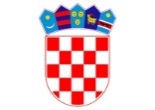 republika hrvatskaMinistarstvo gospodarstva, poduzetništva i obrtaPOZIV NA DOSTAVU PROJEKTNIH PRIJEDLOGAKOMERCIJALIZACIJA INOVACIJA U PODUZETNIŠTVUOBRAZAC 5. IZJAVA O KORIŠTENIM POTPORAMA 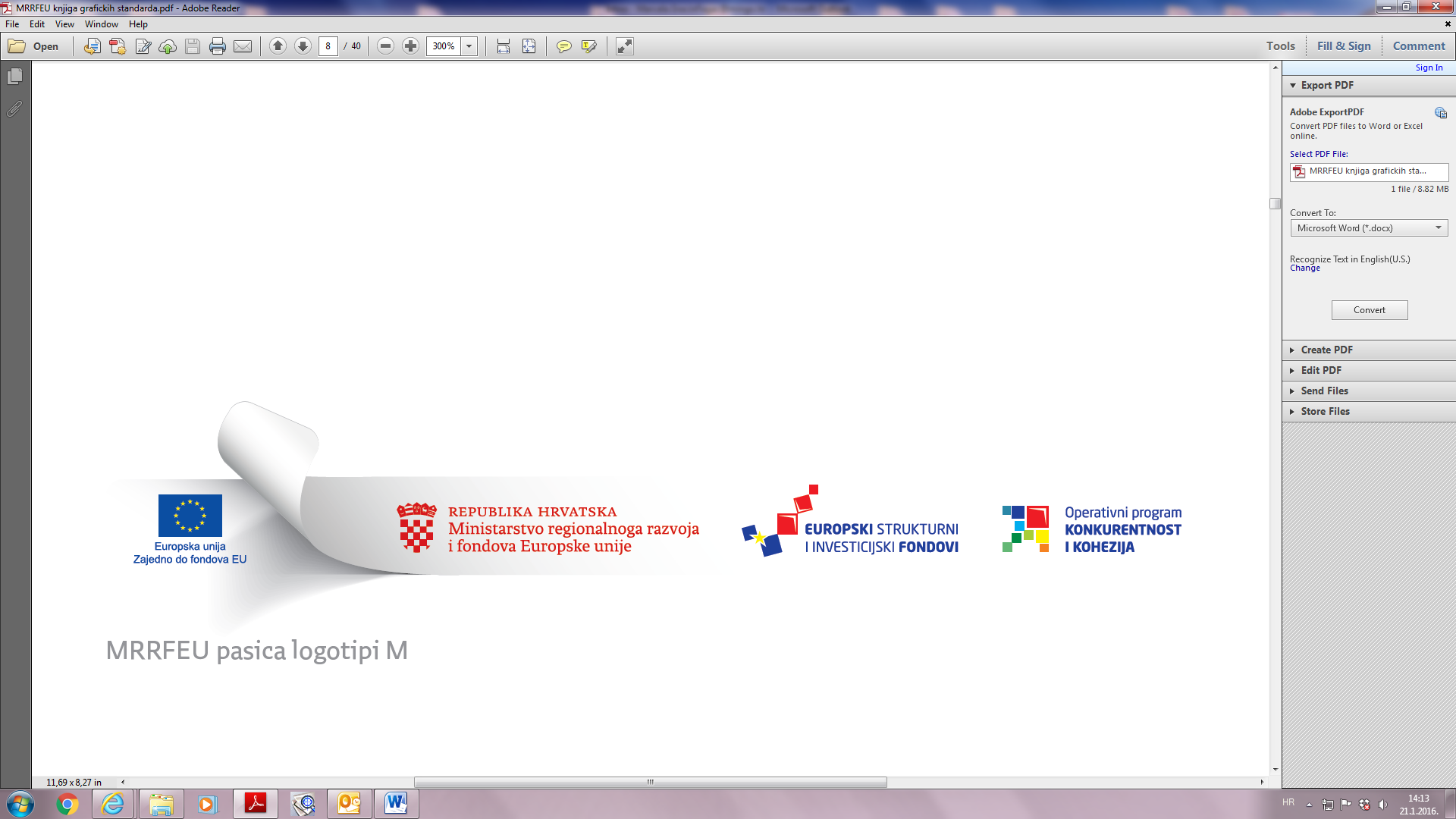 Ovaj poziv se financira iz Europskog fonda za regionalni razvojIzjava o korištenim potporama *Važno: molimo unijeti informacije o dodijeljenim potporama, kao i onima za koje je prijavitelj aplicirao, a koje su u postupku odlučivanja od strane nadležnih davatelja potpora*odnosi se na razdoblje tekuće i prethodne dvije godine za prijavitelja i povezana poduzeća**potpore male vrijednosti, državne potpore (regionalne i ostale), subvencionirani krediti, garancije, oslobođenja od poreza, i sl.***obračunato na dan dodjele potpore prema srednjem tečaju HNBPod kaznenom i materijalnom odgovornošću izjavljujemo da su svi podaci navedeni u ovoj Izjavi istiniti, točni i potpuni.Naziv projektnog prijedloga:Prijavitelj:U 2014. godini:U 2015. godini:U 2016. godini:Mjesto i datumM.P.Za prijavitelja(ime i prezime te potpis ovlaštene osobe)